EJERCITACION  PARA 3º AÑO - MATEMATICAC.P.E.M. Nº 46MATERIA: MatemáticaCURSO: 3º Año B Y C (TT)PROFESOR: Caranta, RosanaLas actividades propuestas deben realizarse con la ayuda de la calculadora pero tienen que escribir en la hoja el procedimiento realizado para cada ejercicio, por eso es recomendable imprimir este TP.  (2 páginas ), ya que luego va a ser revisado – corregido  en el aula junto con la profesora.Pueden apoyarse para hacer los ejercicios planteados en la carpeta del año anterior y en cualquier otro material bibliográfico o explicativo que les guste o tengan a mano.  En tercer año comienzan a aprender a usar algunas de las funciones de la calculadora científica por ello sería importante obtener una. REPASAMOS!!!!!1) Resuelve las siguientes ecuaciones escribiendo el procedimiento en la hoja:a)  2. (2x + 8 )2 – 10 = 2 + 5 . 4                  b)  (  5x2 - 3 )  : 2  - 1 = 4 + 2 . 8                  c)  (3x2   - 7 )2 : 5 + 10 = 5 + 2 . 5          d)       e)       f)    g)          h)          i)            j)                 k)     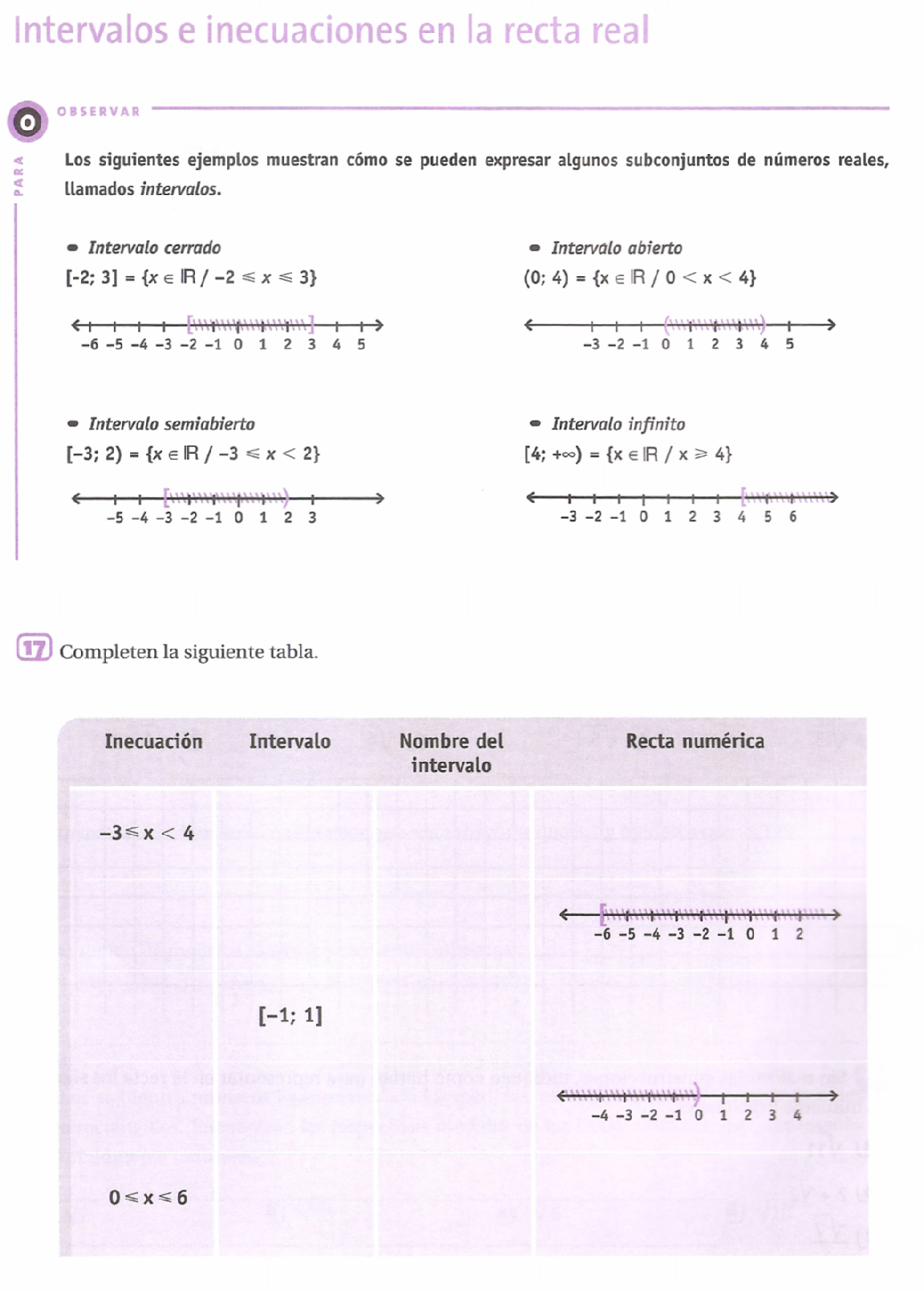 INTERVALOS EN LA RECTA REAL: Los intervalos son subconjuntos de números reales, expresados en una relación de orden, y se representan de las siguientes maneras:2)   Escribe como intervalos y luego representa los siguientes conjuntos en  la recta numérica:  a) -1 < x < 3           b)  [0;4]          c)   [ -2;3 )            d)   -3 <  x < 2,5         e)  ( -5 ;0 ]          f)    -4 < x -2        g) ( -2 ; 5)      h) x < 6        i)  ( ; 0]             j) (- ; 3)        k)  [-1 ;  )           l)   - 1,5 < x < - 0,5        ll) 3/2 < x <  4,5        m) ( -  ; -   ]         3) Resuelve las siguientes inecuaciones y representa la solución en la recta numérica, teniendo en cuenta lo anterior:  a)  6 .  ( 3 x +12 )2  - 16   2 . 100           b)   () 2  :  2  +5  3+4        c) (  + 20) : 2  -  1  5 + 3    d)       e)    f)     g) h)                 i)                    j)  3.     Intervalo  abiertoIntervalo cerradoIntervalo semiabiertoIntervalo infinitoEs cuando no contiene los extremos, se indica con paréntesisEs cuando si contiene los extremos, se indican con corchetesEs cuando contiene uno de los extremos y el otro no.Es cuando no hay límite para los valores de x, Indicamos infinito así   Ej. (-2; 3)  Ej:  [-3;-1]Ej: ( -1 ; 4] Ej:  ; 2 ]